Des événements plus 
probables et moins probables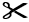 Des événements plus
probables et moins probablesDes événements plus
probables et moins probablesDes événements plus
probables et moins probablesJe porterai des patins.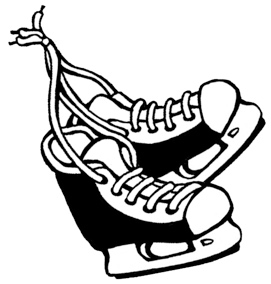 Ou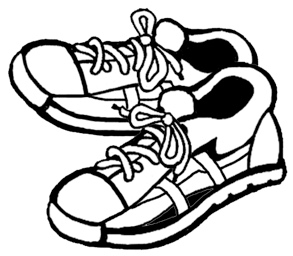 Je porterai des espadrilles.Je voyagerai en auto.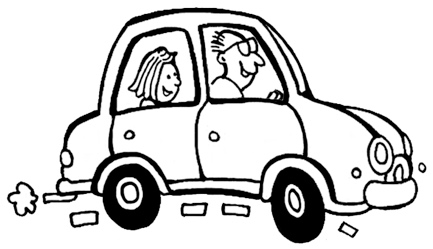 Ou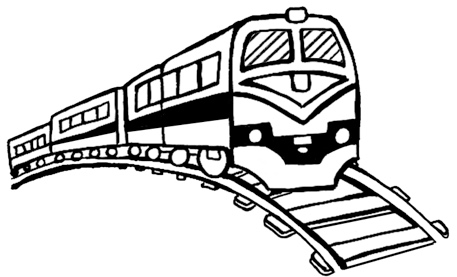 Je voyagerai en train.Je mangerai une pomme.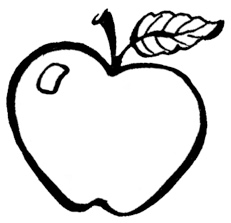 Ou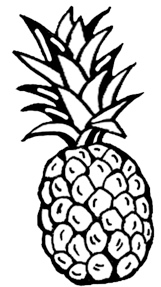 Je mangerai un ananas.Je verrai un chat qui porte des bottes d’hiver.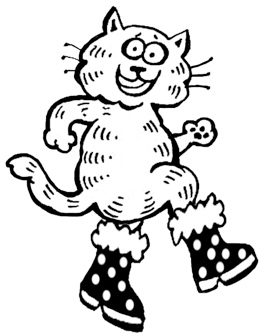 Ou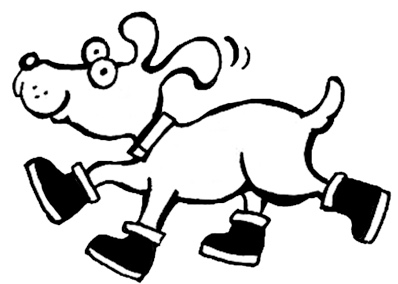 Je verrai un chien qui 
porte des bottes d’hiver.J’éternuerai aujourd’hui.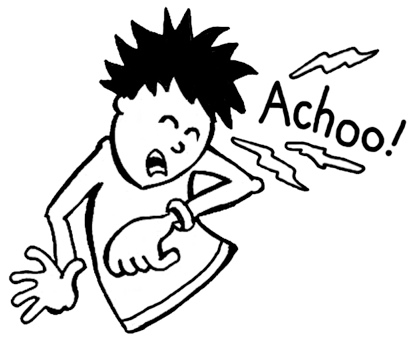 Ou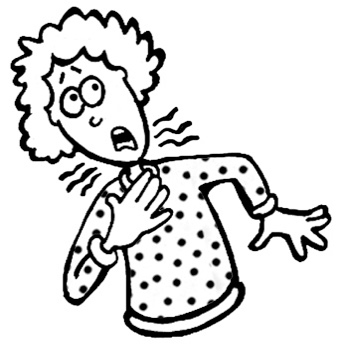 Je perdrai ma voix aujourd’hui.Il neigera aujourd’hui.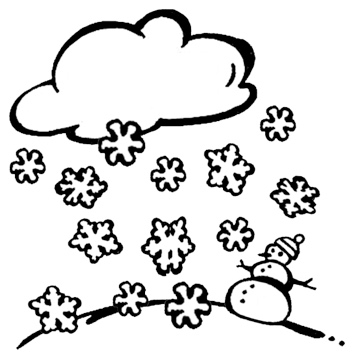 Ou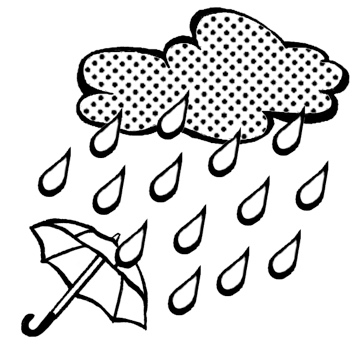 Il pleuvra aujourd’hui.J’irai au zoo aujourd’hui.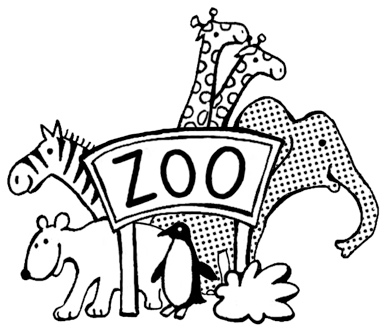 Ou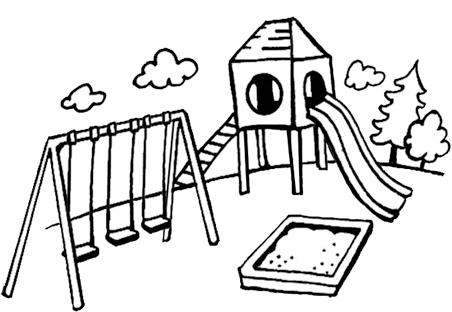 J’irai au parc aujourd’hui.Je verrai un avion 
dans le ciel.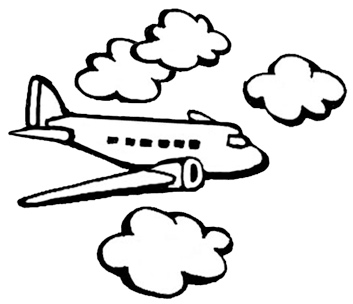 Ou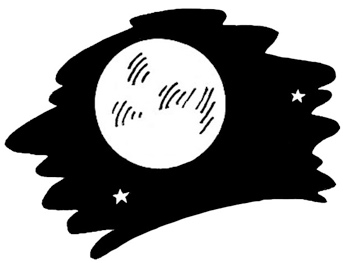 Je verrai une pleine lune.Je jouerai au piano aujourd’hui. 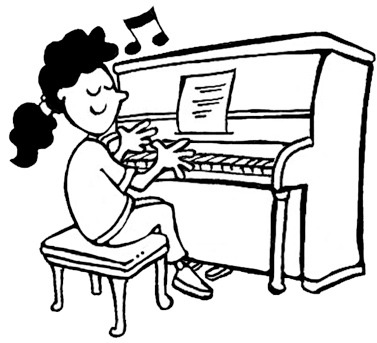 Ou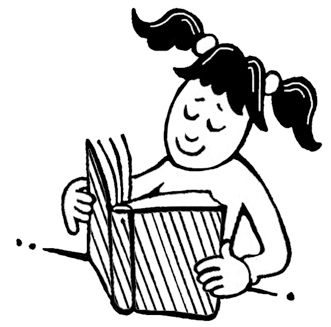 Je lirai une histoire aujourd’hui.J’irai à l’école demain.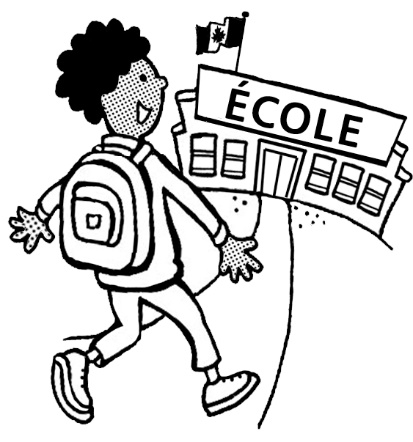 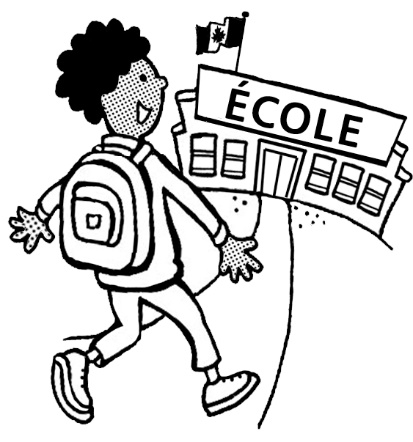 Ou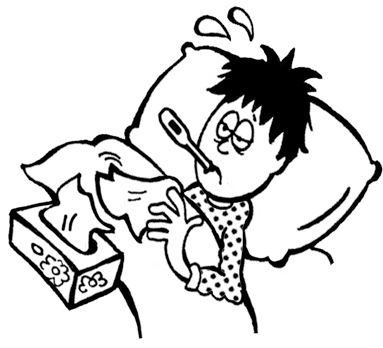 Je serai malade demain.Je porterai un manteau d’hiver aujourd’hui.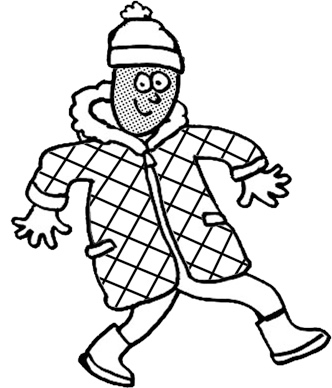 Ou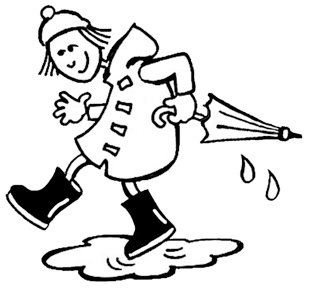 Je porterai des bottes de pluie aujourd’hui.Je prendrai l’autobus demain.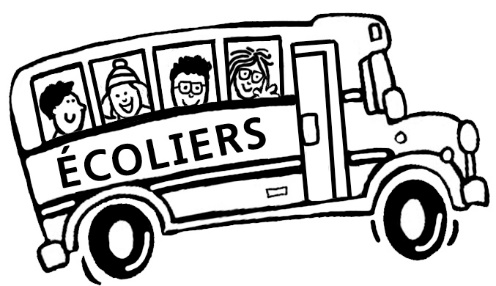 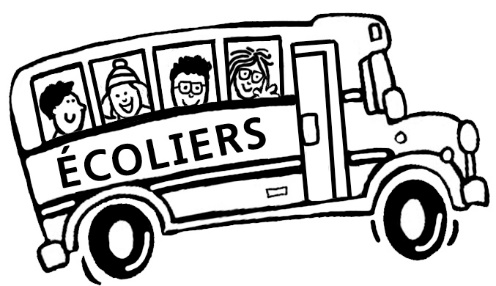 Ou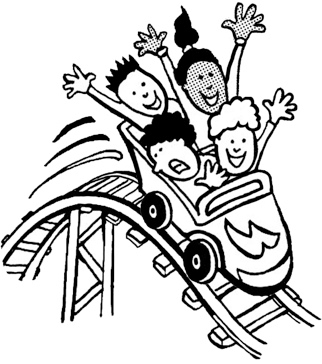 J’irai sur des montagnes russes demain.Nous passerons la récréation à l’intérieur aujourd’hui. 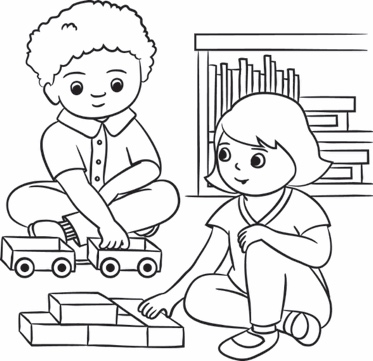 Ou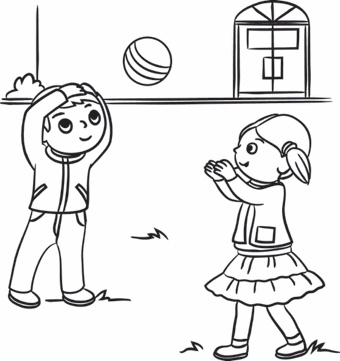 Nous jouerons dans la cour de l’école aujourd’hui.Je ferai du ski aujourd’hui.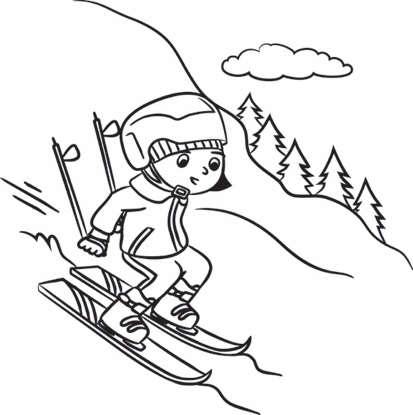 Ou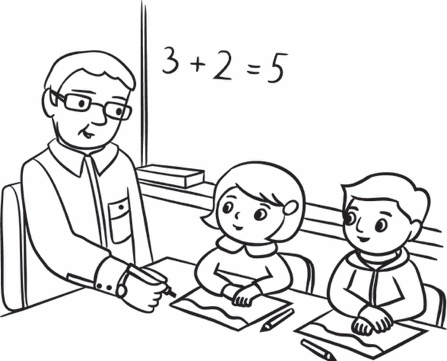 J’apprendrai des maths aujourd’hui.Je jouerai du violon aujourd’hui.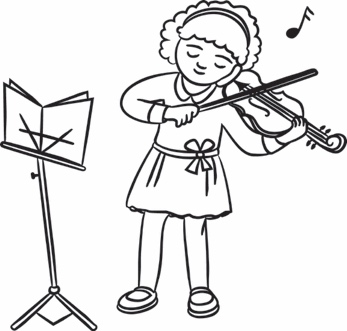          Ou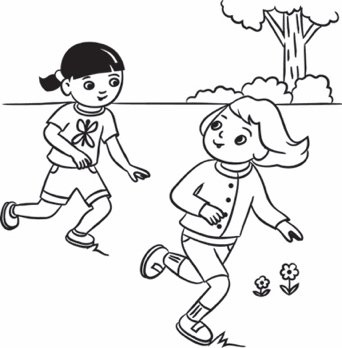 Je jouerai au chat aujourd’hui.Je boirai de l’eau aujourd’hui.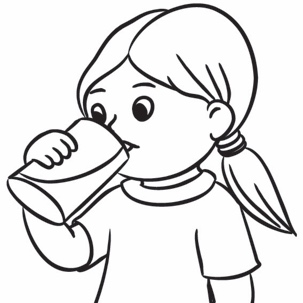 Ou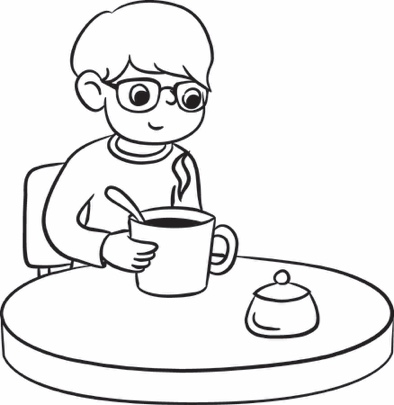 Je boirai du café aujourd’hui.